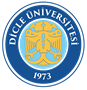 DİCLE ÜNİVERSİTESİTahsis İşlemleri İş Akış ŞemasıDoküman Kodu:İMD-İA-78DİCLE ÜNİVERSİTESİTahsis İşlemleri İş Akış ŞemasıYürürlük Tarihi: 13.10.2022DİCLE ÜNİVERSİTESİTahsis İşlemleri İş Akış ŞemasıRevizyon Tarihi/No: 00